Multiplying and Dividing Decimals Codebreaker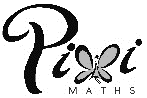 Multiply or divide the decimals.Use the space below to show your working.Fill in spaces with the correct letters to break the code!A = 200  2.8		C = 315  2.5		E = 98  0.24		F = 81.5  0.4		G = 27.9  0.45		H = 351.25  1.6		I = 490  0.5			L = 445.5  4.5		M = 254.72  0.32		N = 247.32  7.2		O = 368.984  5.6		P = 62.592  4.8		R = 252.04  0.25		S = 196.83  8.1		T = 85.428  0.42	U = 178.86  3.3		W = 348.04  7.7		Y = 369.6  4.2203.456223.5212656034.3524534.3523.52203.423.5223.52203.456265.8932.656056224513.0413.0465.8913.0465.89203.456079654.224.36263.0165.8945.254.213.04203.465.89203.445.223.5234.35203.48824534.3512656223.5224.39965.8934.3562.